                  NOS FORMATIONS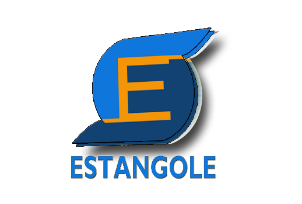 INTITULE DE LA FORMATION       MODULESDUREEPRIX             EMULSIONSCrèmeLaitSérum Beurre crémeuxGommage MasqueUn (01) mois / 30 heures150.000 F CFA              SOLUTIONS Lotion visageLotion anti-moustique Huiles corporellesGel hydro alcooliqueGel corporelGel douche.Un (01) mois / 30 heures150.000 F CFA              POUDRESDentifrice en poudre Shampooing secMasque Poudre après bain Poudre dermatologiqueUn (01) mois / 30 heures100.000 F CFA             ANHYDRESBaume Pommade StickChantilly BeurreUn (01) mois / 30 heures150.000 F CFA             BOUGIEBougie parfumée Bougie anti moustique Bougie de massage Bougie transparente Bougie normaleUn (01) mois / 30 heures150.000 F CFA            SAVONNERIESavon de beauté Savon de ménage Savon de lessive Savon transparentSavon fouetté Savon noirUn (01) mois / 30 heures200.000 F CFA           TRAITEMENT CAPILLAIREShampoing traitant Après shampooing traitant Crème capillaireLait capillaireMasque capillairePommade capillaireHuile capillaire et pilaire Sérum capillaireLotion capillaireUn (01) à trois (03) mois350.000 F CFA         AROMATHÉRAPIEMaitrise des huiles essentielles (HE)Procédés d’extraction de HETrois (03) à six (06) mois 600.000 F CFA         PHYTOTHÉRAPIEMaitrise des plantes thérapeutiquesFabrication de produits à base de plantesTrois (03) à six (06) mois600.000 F CFA         FLEUR DE BACHMaitrise des fleurs de Bach Fabrication des élixirs florauxTrois (03) à six (06) mois600.000 F CFA